Hispanic Association of Colleges and Universities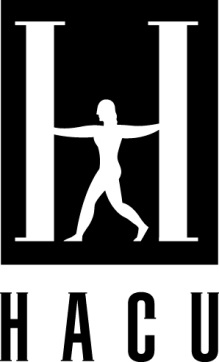 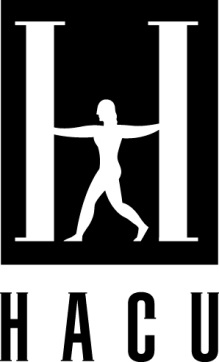 PreK-12/Higher Education Collaboration SymposiumSummary of Collaborative PracticesDespite the challenges of changing demographics, reductions in education budgets and standardized testing, PK-12 and higher education institutions are working together to guarantee the success of Hispanic students and close the education gaps.  These partnerships are leading to systemic change with regard to matriculation, retention and graduation, particularly as they relate to Hispanic and other underrepresented populations in PreK-12 and postsecondary education.  We want to hear about your institution’s projects/programs that have been implemented to address these challenges.  The information provided will be used as a resource guide for other institutions facing similar challenges.  Please email the completed summary to Jeanette.morales@hacu.net by Friday, June 5, 2015.Thank you for your continued support!Name of the Project/Program:Project/Program Website (if available):Project/Program Primary Contact Name:Project/Program Primary Contact Email Address:Project/Program Primary Contact Name:Project/Program Primary Contact Phone:In 500 words or less, please provide a summary of your project/program.  Please include metrics such as goals and objectives.In 500 words or less, please provide a summary of your project/program.  Please include metrics such as goals and objectives.How is the project/program being evaluated?  Please include measurable results, timeline of service, etc.What institutions (i.e. universities, departments, school districts, and community organizations) are involved in the implementation/logistics of this project/program?What is the operating budget for this project/program?  What are your sources of funding (i.e. grants, donations, in-kind, other)?When and where did the idea for this project/program originate and how has it evolved?What challenges has your institution/staff faced in the development and implementation of this project/program?  How have those challenges been addressed?Has this project/program changed the culture/attitude of you institution or community?